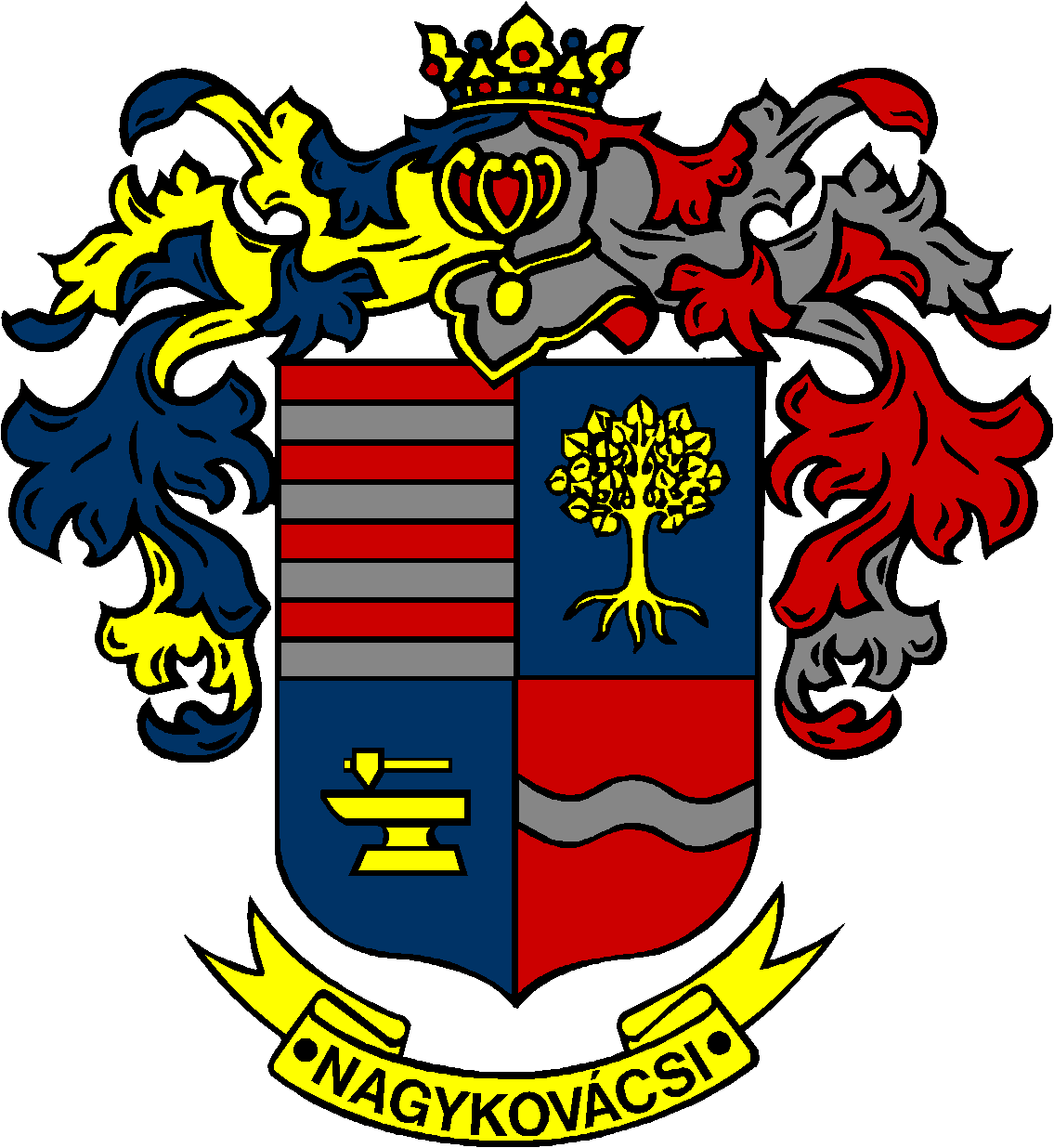 NAGYKOVÁCSI NAGYKÖZSÉG ÖNKORMÁNYZATEGÉSZSÉGÜGYI ÉS SZOCIÁLIS BIZOTTSÁGELNÖKEMEGHÍVÓ Nagykovácsi Nagyközség ÖnkormányzatánakEgészségügyi és szociális bizottságüléséreAz ülés helye: 	Nagykovácsi Önkormányzat, tárgyaló teremIdőpontja: 		2014.11.18. (kedd)    17.00 óraNapirend: 1. Nagykovácsi Nagyközség Önkormányzatának Szervezeti és Működési Szabályzatáról szóló 10/2013. (III.1.) önkormányzati rendelet (SzMSz) módosítás
Előterjesztő: Kiszelné Mohos Katalin polgármester
Előadó: 	Papp István jegyző2. Egészségügyi és szociális bizottság ügyrendje tervezetének megtárgyalásaElőterjesztő: Dr Szabó András Eü.Szoc.Biz. elnökeElőadó: 	 Dr Szabó András Eü.Szoc.Biz. elnöke3.  Döntés Bursa Hungarica pályázatokról – ZÁRT ülésen tárgyalandó
Előterjesztő: Kiszelné Mohos Katalin polgármester
lőadó:          Toók Gabriella mb. igazgatási osztályvezető 4. A helyi adókról szóló 33/2012 (XI. 26.) számú önkormányzati rendelet felülvizsgálata
Előterjesztő: Kiszelné Mohos Katalin polgármester
Előadó:          Papp István jegyző5. Az Egészségügyi és Szociális Bizottság tagjai feladatainak áttekintése:Előterjesztő: Dr Szabó András Eü.Szoc.Biz. elnöke Előadó: 	 Dr Szabó András Eü.Szoc.Biz. elnöke6. EgyebekNagykovácsi, 2014. november 13.Dr. Szabó András sk.   Bizottsági elnök E-/2014E-/2014EE-/2014E-/2014E-/2014